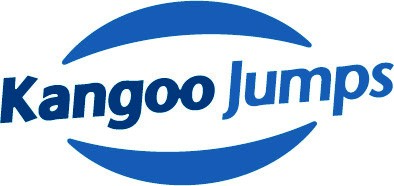                                               BOSTON JUMPS                 Is a licensed an official trainer and distributor of Kangoo JumpsRELEASE AND WAIVER By signing my name below, I am voluntarily participating in a Kangoo Jumps class, Run, and or workshop held on_________________ at _________________ in. I am aware and acknowledge that Kangoo Jumps if not properly used can and may result to an injury. This rebound boot is designed as a sport/fitness activity shoe that is to be used safely and solely for rebound activity not jumping high or racing. Once the appropriate boot size is accepted and proper instruction of fastening your Kangoo Jumps boots you will be on your way to PURE FUN. Before you start in on your Fun we ask that you participate in our EASY 1,2,3 guide on directions or have a Boston Jumps representative or trainer guide you properly and show you HOW to use your Kangoo Jumps. Once you know the EASY 1, 2, 3’s of HOW TO by explanation or display of use is given you can now have FUN. You will be off in minutes REBOUNDING and experiencing the most effective and most efficient exercise ever devised by MAN … Albert E. Carter (confirmed by NASA) I freely and voluntarily assume and accept all risks of injury or property damage sustained by me in conjunction with this event. To the fullest extent permitted by law, I release __________________ company name _____________________ and ____________________ location ___________________, and its members, managers and employees from all liability, from all claims arising from or in conjunction with any participation in this event and waive all rights to commence any action or proceeding against them. I verify that I am physically fit, not PREGNANT, or under or over the weight limits for the Kangoo Jump boots I will be wearing. I  ___  understand the directions on proper usage for this event and have the proper equipment, if needed, to participate in this event.   I ACKNOWLEDGE THAT I HAVE READ AND FULLY UNDERSTAND THIS RELEASE AND WAIVER, AND THAT THIS RELEASE AND WAIVER SHALL BE BINDING ON ME, MY SPOUSE, MY CHILDREN AND MY SUCCESSORS AND ASSIGNS. PRINT NAME 	 	 	 	 	DATE 	 	 	 	 	  ___________________________________________________________________________ SIGNATURE 	 	 	 	 	DATE  